 大同大學餐廳膳食衛生檢查結果檢查時間:110年8月12日(星期四)上午0900-1100時檢查人員:連靜慧營養師缺失項目: 上次(8月2日)衛生檢查缺失複查，請參閱表1上次(8月2日)衛生檢查缺失複查和改善狀況照片，請參閱表2。本週個別餐廳缺失統計表，請參閱表3。本週個別餐廳缺失照片，請參閱表4。表1. 上週缺失統計表(無缺失)表2.上週檢查缺失改善照片表3.本週個別餐廳缺失統計表表4.本週檢查缺失照片敬陳總務長餐廳作業場所衛生管理複檢從業人員衛生管理複檢驗收及儲存衛生管理複檢其他複檢經營八方雲集櫃台不潔鋼盤不潔廚房環境需清掃乾淨okokok工作人員指甲太長未戴帽子ok×廚房衛生表單需記錄部分未完成工作人員體溫紀錄表需記錄現場改善八方雲集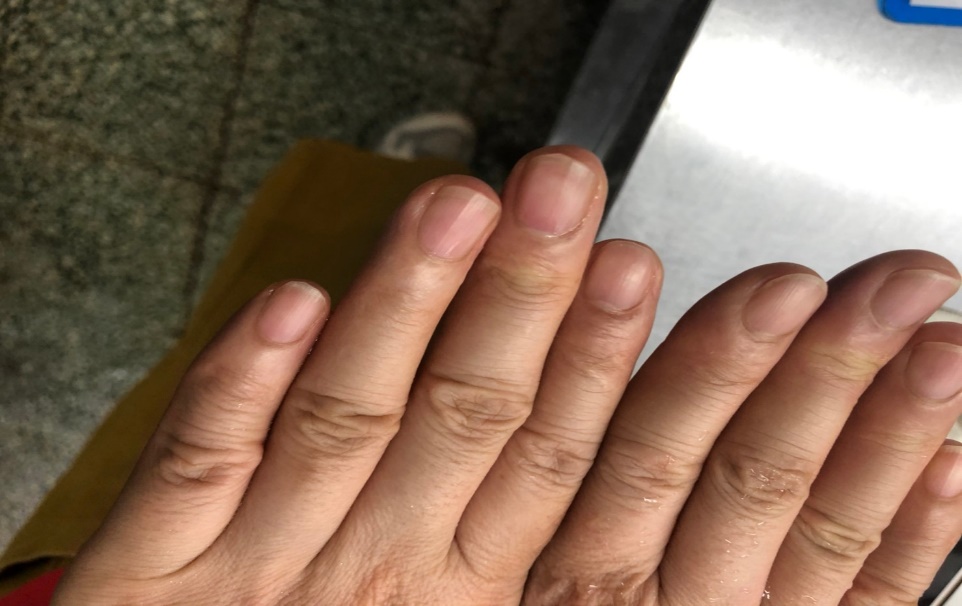 工作人員指甲太長(已改善)八方雲集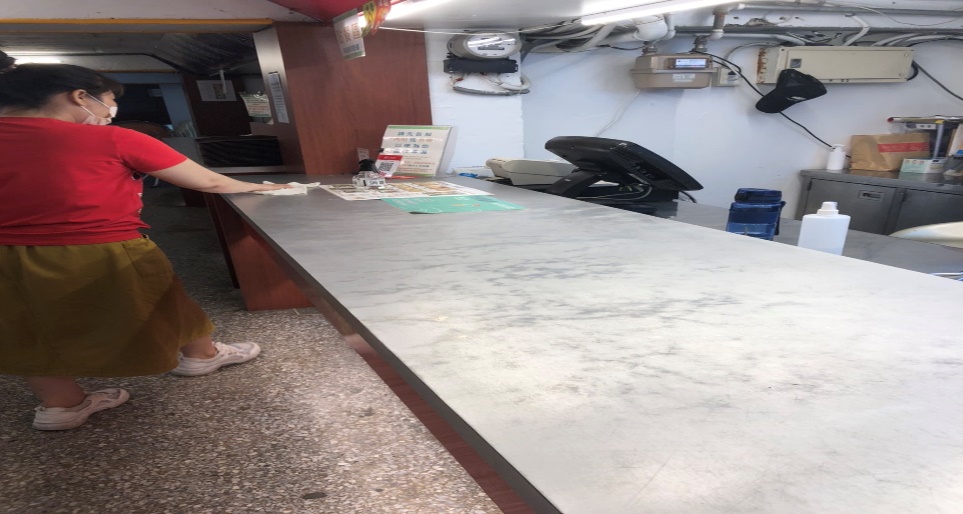 櫃台不潔(已改善)八方雲集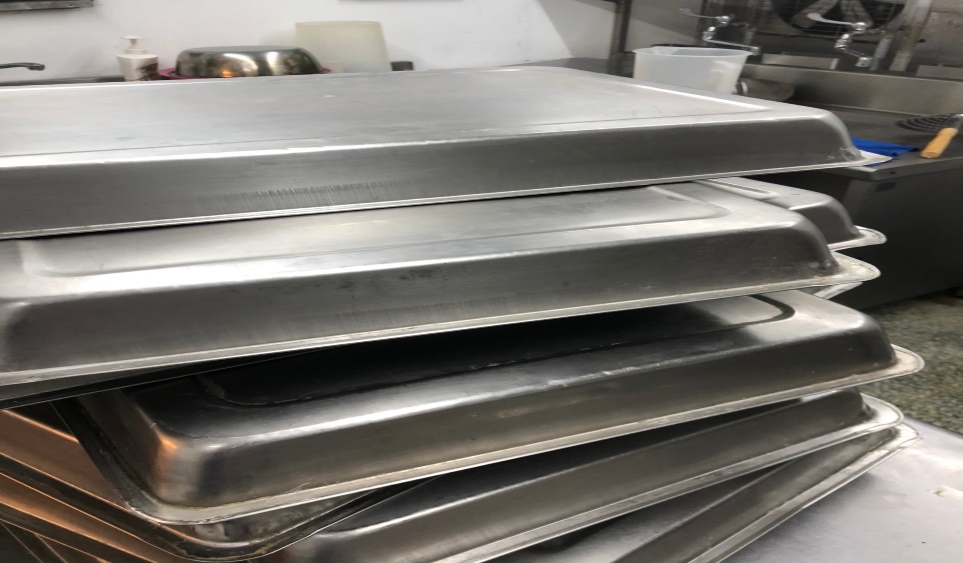 鋼盤不潔(已改善)八方雲集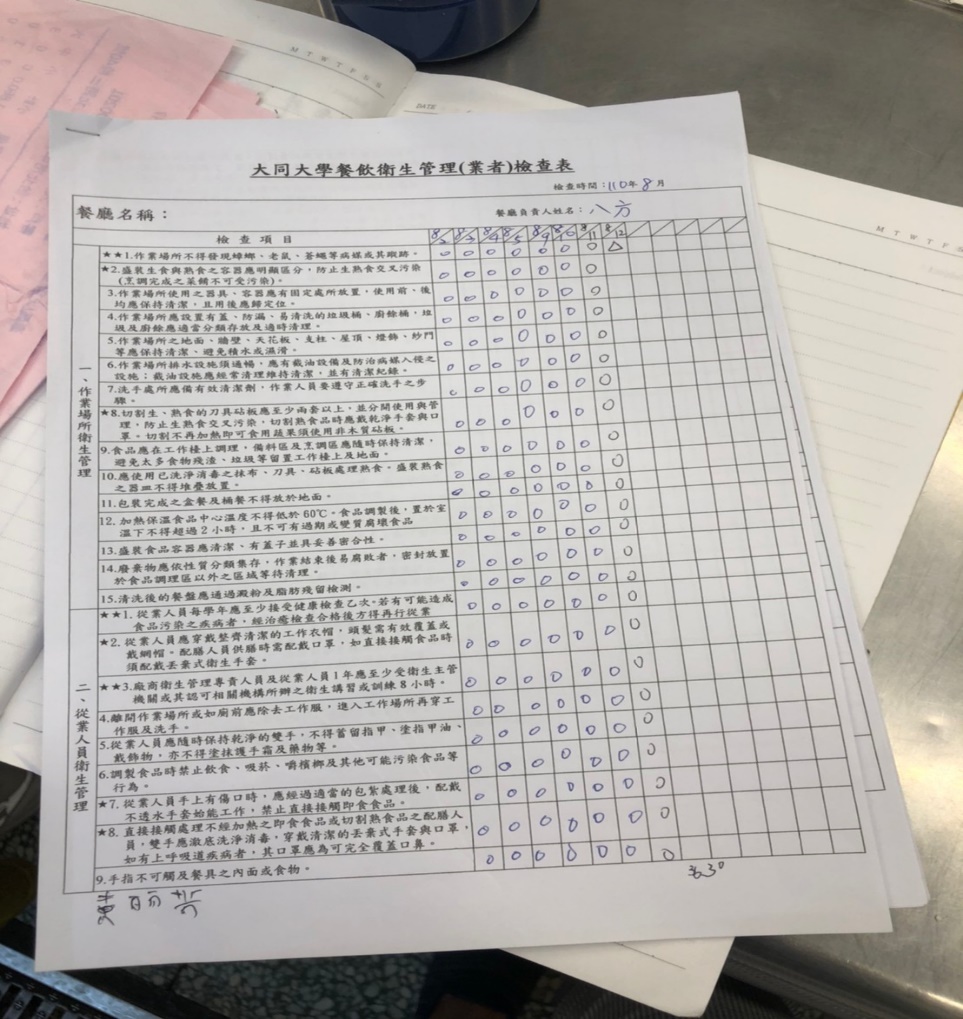 工作人員體溫紀錄表需記錄(8/12已現場改善，請工作人員紀錄於衛生管理檢查表內)八方雲集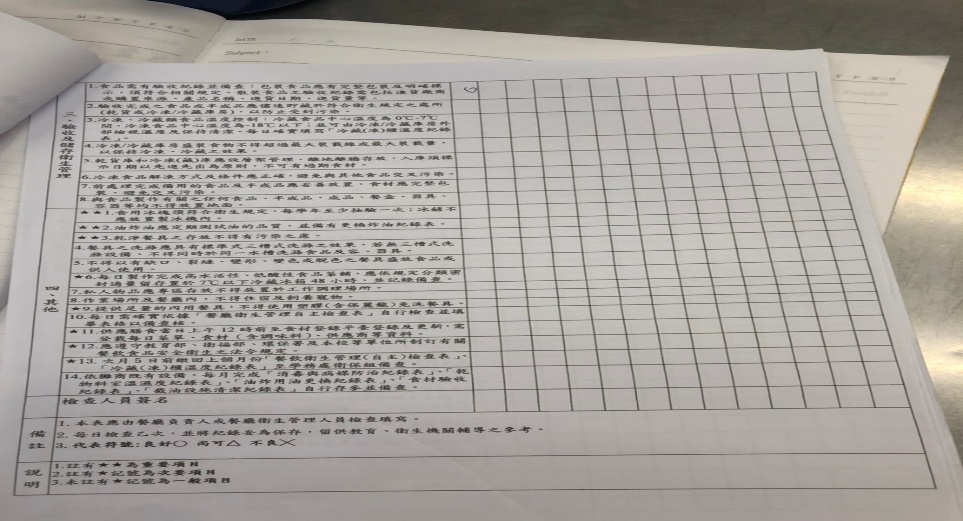 廚房衛生表單需記錄(部分未完成)餐廳作業場所衛生管理從業人員衛生管理驗收及儲存衛生管理其他經營八方雲集水溝蓋未蓋湯鍋檯不潔(已現場改善)風扇不潔冷藏庫漏水造成地上積水驗收紀錄表需寫上日期八方雲集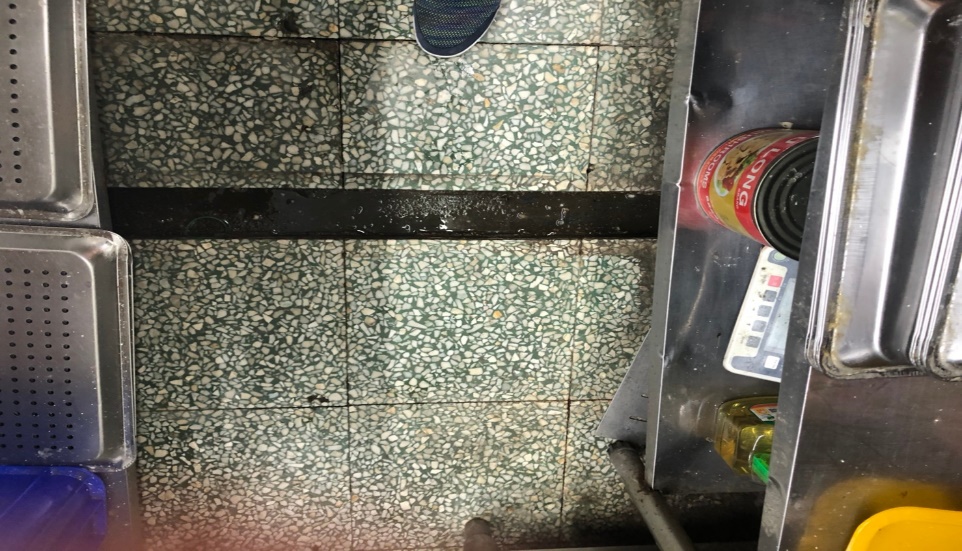 水溝蓋未蓋八方雲集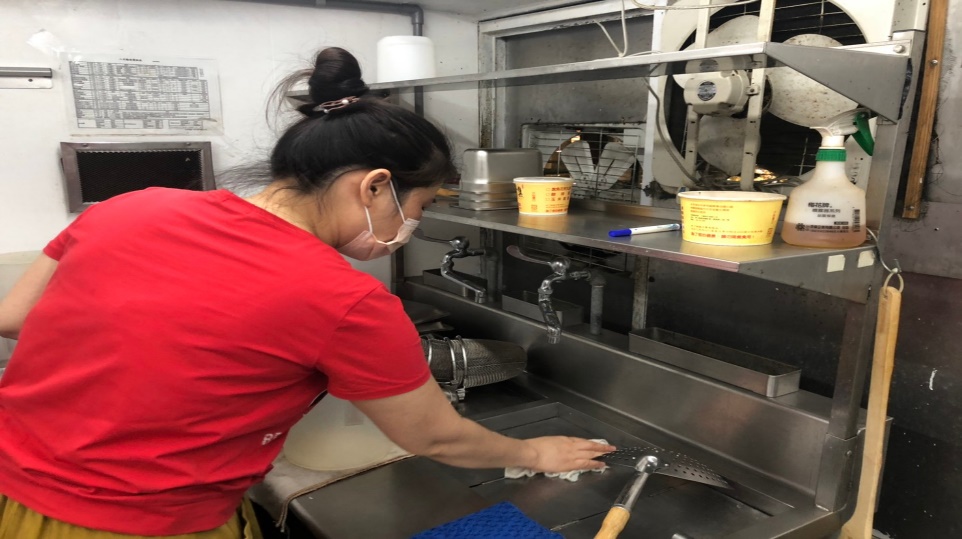 湯鍋檯不潔(已現場改善)八方雲集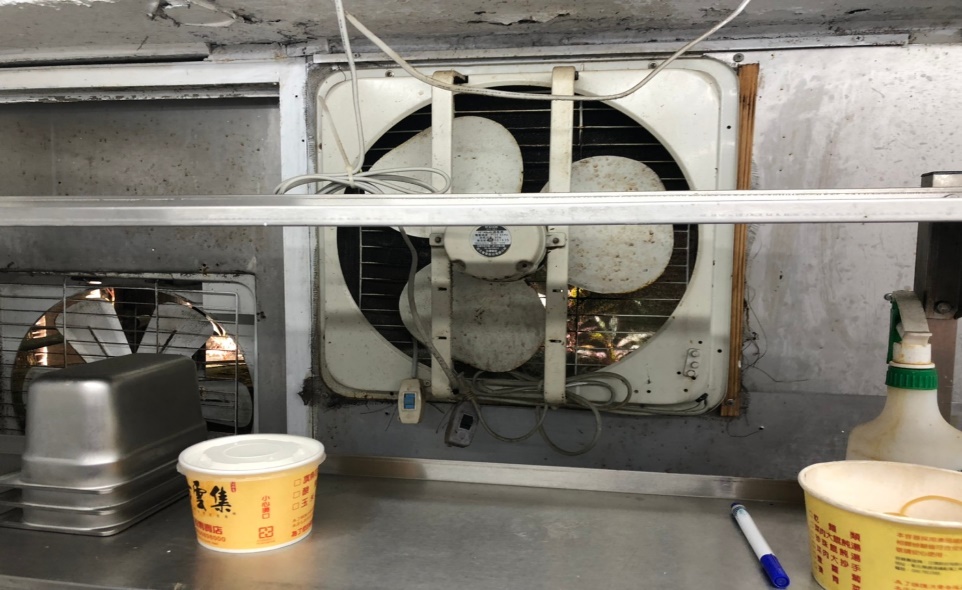 風扇不潔八方雲集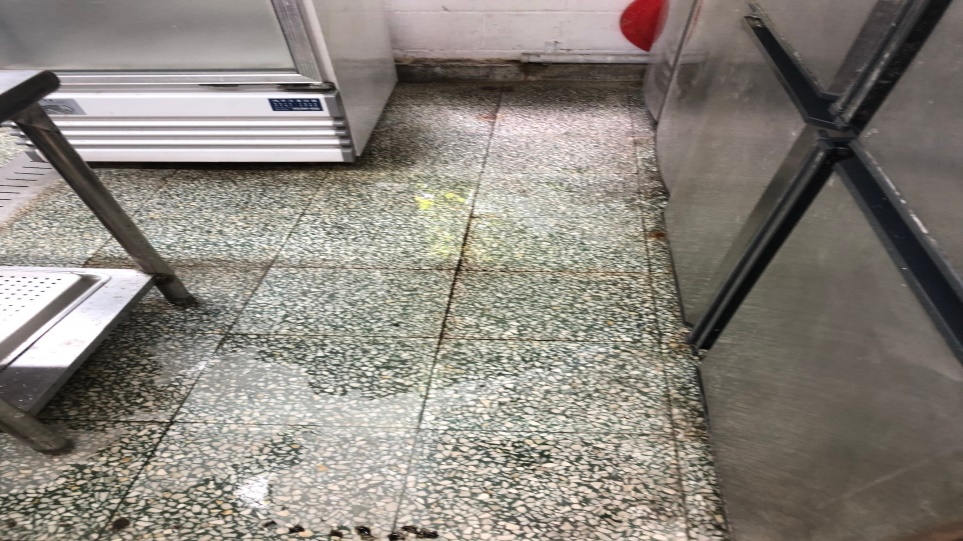 冷藏庫漏水造成地上積水八方雲集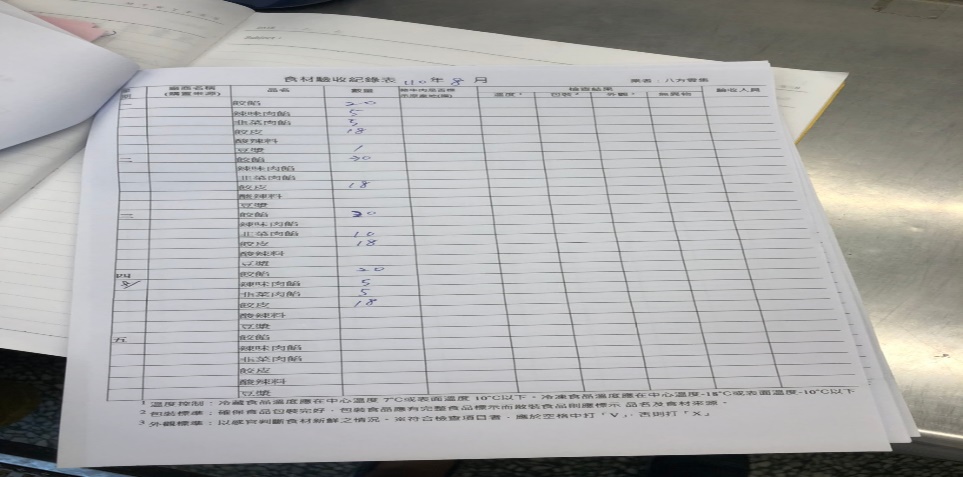 驗收紀錄表需寫上日期 承辦人總務處組長總務長